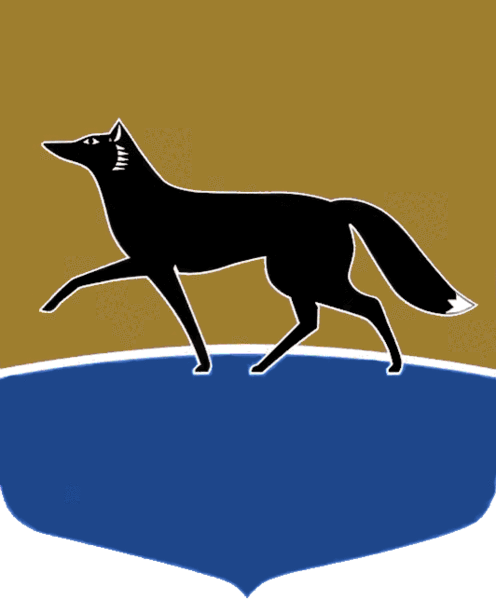 Принято на заседании Думы 29 марта 2023 года№ 292-VII ДГО премировании по результатам работы за 2022 год лица, замещающего муниципальную должность муниципального образования городской округ СургутВ соответствии с решением Думы города от 23.01.2023 № 269-VII ДГ
«О Положении о размерах и порядке выплаты денежного содержания лицам, замещающим муниципальные должности органов местного самоуправления муниципального образования городской округ Сургут Ханты-Мансийского автономного округа – Югры», на основании решения Думы города 
от 01.03.2023 № 277-VII ДГ «Об отчёте Контрольно-счетной палаты города Сургута за 2022 год» Дума города РЕШИЛА:Премировать по результатам работы за 2022 год лицо, замещающее муниципальную должность Председателя Контрольно-счетной палаты города Сургута, в размере, установленном частью 2 решения Думы города 
от 23.01.2023 № 269-VII ДГ «О Положении о размерах и порядке выплаты денежного содержания лицам, замещающим муниципальные должности органов местного самоуправления муниципального образования городской округ Сургут Ханты-Мансийского автономного округа – Югры».Председатель Думы города							М.Н. Слепов «30» марта 2023 г.